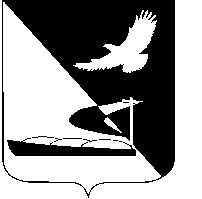 АДМИНИСТРАЦИЯ МУНИЦИПАЛЬНОГО ОБРАЗОВАНИЯ«АХТУБИНСКИЙ РАЙОН»ПОСТАНОВЛЕНИЕ02.09.2014                                                                                № 1320Об утверждении  плана проведения плановых проверок юридических лиц и индивидуальныхпредпринимателей на 2015 годВ соответствии со статьей 100 Федерального закона от 05.04.2013                              № 44-ФЗ «О контрактной системе в сфере закупок товаров, работ, услуг для обеспечения государственных и муниципальных нужд», администрация МО «Ахтубинский район»ПОСТАНОВЛЯЕТ:Утвердить план проведения плановых проверок юридических лиц и индивидуальных предпринимателей на 2015 год (прилагается).				2. Отделу информатизации и компьютерного обслуживания  администрации МО «Ахтубинский район» (Короткий В.В.) разместить план проверок не позднее пяти рабочих дней со дня его утверждения в сети Интернет на официальном сайте администрации МО «Ахтубинский район» в разделе «Документы» подразделе «Документы администрации» подразделе «Официальные документы».									3. Муниципальному казенному учреждению по осуществлению закупок для муниципальных нужд муниципального образования  «Ахтубинский район» (Тихонова О.В.) разместить план проверок не позднее пяти рабочих дней со дня его утверждения в единой информационной системе в сфере закупок (ЕИС). 							И.о.  главы администрации 	             	                               Ю.И.Привалова                     Утвержден постановлением администрации  МО «Ахтубинский район»                                                                        от 02.09.2014 № 1320П Л А Нпроведения плановых проверок юридических лиц и индивидуальных предпринимателейпо осуществлению ведомственного контроля в сфере закупок на 2015 годВерно:№п/пНаименование юридического лица (филиала, представительства, обособленного структурного подразделения) (ЮЛ) (ф.и.о. индивидуального предпринимателя (ИП)), деятельность которогоАдресаАдресаАдресаАдресаОГРНИННЦель проведения проверкиОснование проведения проверкиОснование проведения проверкиОснование проведения проверкиОснование проведения проверкиДата начала проведения проверкиСрок проведения плановой проверкиСрок проведения плановой проверкиФорма проведения проверки (документарная, выездная, документарная и выездная)Наименование органагосударственного контроля (надзора), органа муниципального контроля, с которым проверка проводится совместно№п/пНаименование юридического лица (филиала, представительства, обособленного структурного подразделения) (ЮЛ) (ф.и.о. индивидуального предпринимателя (ИП)), деятельность которогоместа нахождения ЮЛместа жительства ИПмест фактического осуществления деятельности ЮЛ, ИПместа нахождения объектовОГРНИННЦель проведения проверкидата государственной регистрации ЮЛ, ИПдата окончания последней проверкидата начала осуществления ЮЛ, ИП деятельностив соответствии с представленным уведомлением о ее начале деятельностииные основания в соответствии с федеральным закономДата начала проведения проверкирабочих днейрабочих часов (для МСП и МКП)Форма проведения проверки (документарная, выездная, документарная и выездная)Наименование органагосударственного контроля (надзора), органа муниципального контроля, с которым проверка проводится совместно1Муниципальное бюджетное учреждение «Ахтубинс-кий районный архив»Астраханская обл, Ахтубинск г, Гагари-на, 18 "б"Астраханская обл, Ахтубинск г, Гагари-на, 18 "б"11330220001003022002198выявление нарушения законодательства в сфере закупок в соответствии с ФЗ № 44-ФЗ от 05.04.2013 Ст.100 ФЗ№ 44-ФЗ от 05.04.201315.09201515Документар-ная